Appendix 6The Drelincourt School  -  Drugs Policy -  Parent’s Guide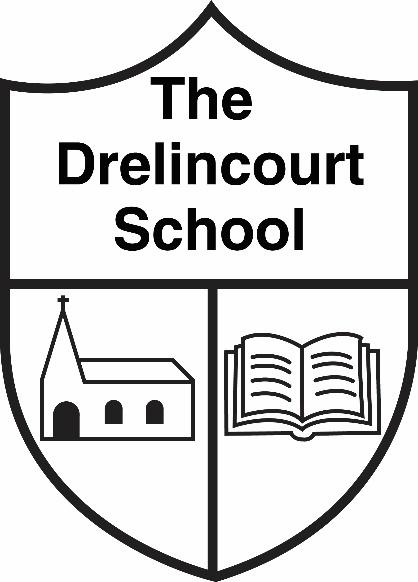 AIM OF POLICYThe programme is a preventative one and is pupil centred, delivered through active learning. The  aims of the programme give children the opportunity to: discuss how  medicines help us to stay healthy by visiting the doctor/hospital.understand simple rules  associated with medicines highlight the importance of adults giving  medicine to children. be aware of harmful substances that may be found at home including bleach which  may be identified as dangerous to drink. make informed  choices regarding taking medicines or harmful substancesPROCEDUREA suspected drug related incident is described as:  Suspect drugs or paraphernalia found on the school premises  A pupil suspected of being in possession of drugs  A pupil found to be in possession of drugs  A pupil suspected of being under the influence of drugs When an incident occurs the member of staff involved should:  Make the situation safe.  Send for support.  Administer first aid if necessary. If a drug is found, gloves should be used and it should be secured in a safe place  until dealt with by the police. Report the incident. Full policy available on the school website - www.drelincourt.org.uk